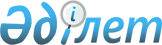 О внесении изменений в решение Мангистауского районного маслихата от 29 декабря 2022 года № 18/193 "О бюджетах сел, сельских округов на 2023 - 2025 годы"Решение Мангистауского районного маслихата Мангистауской области от 24 мая 2023 года № 3/18
      Мангистауский районный маслихат РЕШИЛ:
      1. Внести в решение Мангистауского районного маслихата от 29 декабря 2022года №18/193 "О бюджетах сел, сельских округов на 2023-2025 годы"
      следующие изменения:
      пункт 1 изложить в новой редакции:
      "1. Утвердить бюджеты сел, сельских округов на 2023-2025 годы согласно приложениям 1, 2, 3, 4, 5, 6, 7, 8, 9, 10, 11, 12, 13, 14, 15, 16, 17, 18, 19, 20, 21, 22, 23, 24, 25, 26, 27, 28, 29, 30, 31, 32, 33, 34, 35 и 36 соответственно, в том числе на 2023 год в следующих объемах:
      1) доходы – 1 205 736,0 тысяч тенге, в том числе по:
      налоговым поступлениям – 123 598,0 тысяч тенге;
      неналоговым поступлениям – 231,0 тысяча тенге;
      поступлениям от продажи основного капитала – 0 тенге; 
      поступлениям трансфертов – 1 081 907,0 тысяч тенге;
      2) затраты – 1 211 233,7 тысяч тенге;
      3) чистое бюджетное кредитование – 0 тенге, в том числе:
      бюджетные кредиты – 0 тенге;
      погашение бюджетных кредитов – 0 тенге;
      4) сальдо по операциям с финансовыми активами - 0 тенге, в том числе:
      приобретение финансовых активов - 0 тенге;
      поступления от продажи финансовых активов государства – 0 тенге;
      5) дефицит (профицит) бюджета – -5 497,7 тысяч тенге; 
      6) финансирование дефицита (использование профицита) бюджета –5 497,7 тысяч тенге, в том числе:
      поступление займов – 0 тенге;
      погашение займов – 0 тенге;
      используемые остатки бюджетных средств – 5 497,7 тысяч тенге.";
      пункт 2 изложить в новой редакции:
      "2.Учесть, что из районного бюджета на 2023 год в бюджеты сел и сельских округов выделена субвенция в сумме 963 341,0 тысяча тенге, в том числе:
      села Шетпе – 284 272,0 тысячи тенге;
      села Жынгылды – 68 369,0 тысяч тенге;
      сельского округа Сайотес – 66 080,0 тысяч тенге;
      сельского округа Тущыкудук – 64 889,0 тысяч тенге;
      села Кызан – 46 951,0 тысяча тенге;
      сельского округа Актобе – 92 744,0 тысячи тенге;
      сельского округа Шайыр – 60 151,0 тысяча тенге;
      села Жармыш – 49 149,0 тысяч тенге;
      села Акшымырау – 38 238,0 тысяч тенге;
      сельского округа Онды – 98 120,0 тысяч тенге;
      сельского округа Шебир – 51 740,0 тысяч тенге;
      сельского округа Отпан – 42 638,0 тысяч тенге.
      пункт 3 изложить в новой редакции:
      "3. Учесть, что из районного бюджета на 2023 год в бюджеты сел и сельских округов выделены целевые текущие трансферты в сумме 118 566,0 тысяч тенге, в том числе: 
      села Жынгылды – 96 880,0 тысяч тенге;
      сельского округа Тущыкудук – 21 686,0 тысяч тенге.";
      приложения 1, 2, 3, 4, 5, 6, 7, 8, 9, 10, 11 и 12 к указанному решению изложить в новой редакции согласно приложениям 1, 2, 3, 4, 5, 6, 7, 8, 9, 10, 11 и 12 к настоящему решению.
      2. Настоящее решение вводится в действие с 1 января 2023 года. Бюджет села Шетпе на 2023 год Бюджет сельского округа Сайотес на 2023 год Бюджет села Жынгылды на 2023 год Бюджет села Жармыш на 2023 год Бюджет села Кызан на 2023 год Бюджет сельского округа Тущыкудык на 2023 год Бюджет сельского округа Актобе на 2023 год Бюджет сельского округа Шайыр на 2023 год Бюджет села Акшымырау на 2023 год Бюджет селького округа Онды на 2023 год Бюджет сельского округа Шебир на 2023 год Бюджет сельского округа Отпан на 2023 год
					© 2012. РГП на ПХВ «Институт законодательства и правовой информации Республики Казахстан» Министерства юстиции Республики Казахстан
				
      Председатель районного маслихата 

Е. Махмутов
Приложение 1к решению Мангистауского районногомаслихата от "24" мая 2023 года№3/18Приложение 1к решению Мангистауского районногомаслихата от "29" декабря 2022 года№18/193
Категория
Класс
Подкласс
Подкласс
Наименование
Наименование
Сумма,тысяч тенге
Сумма,тысяч тенге
І. Доходы
І. Доходы
363 770,0
363 770,0
1
Налоговые поступления
Налоговые поступления
79 498,0
79 498,0
01
Подоходный налог
Подоходный налог
5 750,0
5 750,0
2
2
Индивидуальный подоходный налог
Индивидуальный подоходный налог
5 750,0
5 750,0
04
Налоги на собственность
Налоги на собственность
73 748,0
73 748,0
1
1
Налоги на имущество
Налоги на имущество
177,0
177,0
3
3
Земельный налог
Земельный налог
3 572,0
3 572,0
4
4
Налог на транспортные средства
Налог на транспортные средства
69 999,0
69 999,0
2
Неналоговые поступления
Неналоговые поступления
0
0
01
Доходы от государственной собственности
Доходы от государственной собственности
0
0
5
5
Доходы от аренды имущества, находящегося в государственной собственности 
Доходы от аренды имущества, находящегося в государственной собственности 
0
0
4
Поступления трансфертов
Поступления трансфертов
284 272,0
284 272,0
02
Трансферты из вышестоящих органов государственного управления
Трансферты из вышестоящих органов государственного управления
284 272,0
284 272,0
3
3
Трансферты из районного (города областного значения) бюджета
Трансферты из районного (города областного значения) бюджета
284 272,0
284 272,0
Функцио
нальная
группа
Администратор бюджетных программ
Администратор бюджетных программ
Програм
ма
Програм
ма
Наименование
Наименование
Сумма, тысяч тенге
2.Затраты
2.Затраты
364 452,3
01
Государственные услуги общего характера
Государственные услуги общего характера
49 443,0
124
124
Аппарат акима города районного значения, села, поселка, сельского округа
Аппарат акима города районного значения, села, поселка, сельского округа
49 443,0
001
001
Услуги по обеспечению деятельности акима города районного значения, села, поселка, сельского округа
Услуги по обеспечению деятельности акима города районного значения, села, поселка, сельского округа
49 443,0
07
Жилищно-коммунальное хозяйство
Жилищно-коммунальное хозяйство
314 773,3
124
124
Аппарат акима города районного значения, села, поселка, сельского округа
Аппарат акима города районного значения, села, поселка, сельского округа
314 773,3
008
008
Освещение улиц населенных пунктах
Освещение улиц населенных пунктах
57 961,3
009
009
Обеспечение санитарии населенных пунктов
Обеспечение санитарии населенных пунктов
28 372,0
011
011
Благоустройство и озеленение населенных пунктов
Благоустройство и озеленение населенных пунктов
228 440,0
08
Культура, спорт, туризм и информационное пространство
Культура, спорт, туризм и информационное пространство
236,0
124
124
Аппарат акима города районного значения, села, поселка, сельского округа
Аппарат акима города районного значения, села, поселка, сельского округа
236,0
028
028
Проведение физкультурно-оздоровительных и спортивных мероприятий на местном уровне
Проведение физкультурно-оздоровительных и спортивных мероприятий на местном уровне
236,0
3. Чистое бюджетное кредитование
3. Чистое бюджетное кредитование
0
Бюджетные кредиты
Бюджетные кредиты
0
Погашение бюджетных кредитов
Погашение бюджетных кредитов
0
4. Сальдо по операциям с финансовыми активами
4. Сальдо по операциям с финансовыми активами
0
Приобретение финансовых активов
Приобретение финансовых активов
0
Поступления от продажи финансовых активов государства
Поступления от продажи финансовых активов государства
0
5. Дефицит (профицит) бюджета
5. Дефицит (профицит) бюджета
-682,3
6. Финансирование дефицита (использование профицита) бюджета
6. Финансирование дефицита (использование профицита) бюджета
682,3
Поступление займов
Поступление займов
0
Погашение займов
Погашение займов
0
8
Используемые остатки бюджетных средств
Используемые остатки бюджетных средств
682,3
01
01
Остатки бюджетных средств
Остатки бюджетных средств
682,3
1
1
Свободные остатки бюджетных средств
Свободные остатки бюджетных средств
682,3Приложение 2к решению Мангистауского районногомаслихата от "24" мая 2023 года№3/18Приложение 2к решению Мангистауского районногомаслихата от "29" декабря 2022 года
Категория
Класс
Подкласс
Подкласс
Наименование
Наименование
Сумма,тысяч тенге
Сумма,тысяч тенге
І. Доходы
І. Доходы
70 615,0
70 615,0
1
Налоговые поступления
Налоговые поступления
4 355,0
4 355,0
01
Подоходный налог
Подоходный налог
182,0
182,0
2
2
Индивидуальный подоходный налог
Индивидуальный подоходный налог
182,0
182,0
04
Налоги на собственность
Налоги на собственность
4 173,0
4 173,0
1
1
Налоги на имущество
Налоги на имущество
80,0
80,0
3
3
Земельный налог
Земельный налог
93,0
93,0
4
4
Налог на транспортные средства
Налог на транспортные средства
4 000,0
4 000,0
2
Неналоговые поступления
Неналоговые поступления
180,0
180,0
01
Доходы от государственной собственности
Доходы от государственной собственности
180,0
180,0
5
5
Доходы от аренды имущества, находящегося в государственной собственности 
Доходы от аренды имущества, находящегося в государственной собственности 
180,0
180,0
4
Поступления трансфертов
Поступления трансфертов
66 080,0
66 080,0
02
Трансферты из вышестоящих органов государственного управления
Трансферты из вышестоящих органов государственного управления
66 080,0
66 080,0
3
3
Трансферты из районного (города областного значения) бюджета
Трансферты из районного (города областного значения) бюджета
66 080,0
66 080,0
Функцио
нальная
группа
Администра
тор бюджетных программ
Администра
тор бюджетных программ
Програм
ма
Програм
ма
Наименование
Наименование
Сумма,
тысяч тенге
2.Затраты
2.Затраты
70 620,9
01
Государственные услуги общего характера
Государственные услуги общего характера
55 716,9
124
124
Аппарат акима города районного значения, села, поселка, сельского округа
Аппарат акима города районного значения, села, поселка, сельского округа
55 716,9
001
001
Услуги по обеспечению деятельности акима города районного значения, села, поселка, сельского округа
Услуги по обеспечению деятельности акима города районного значения, села, поселка, сельского округа
40 794,9
053
053
Управление коммунальным имуществом города районного значения,села,поселка,сельского округа
Управление коммунальным имуществом города районного значения,села,поселка,сельского округа
14 922,0
06
Социальная помощь и социальное обеспечение
Социальная помощь и социальное обеспечение
3 545,0
124
124
Аппарат акима города районного значения, села, поселка, сельского округа
Аппарат акима города районного значения, села, поселка, сельского округа
3 545,0
003
003
Оказание социальной помощи нуждающимся гражданам на дому
Оказание социальной помощи нуждающимся гражданам на дому
3 545,0
07
Жилищно-коммунальное хозяйство
Жилищно-коммунальное хозяйство
11 162,0
124
124
Аппарат акима города районного значения, села, поселка, сельского округа
Аппарат акима города районного значения, села, поселка, сельского округа
11 162,0
008
008
Освещение улиц населенных пунктах
Освещение улиц населенных пунктах
4 098,0
009
009
Обеспечение санитарии населенных пунктов
Обеспечение санитарии населенных пунктов
5 275,0
011
011
Благоустройство и озеленение населенных пунктов
Благоустройство и озеленение населенных пунктов
1 789,0
08
Культура, спорт, туризм и информационное пространство
Культура, спорт, туризм и информационное пространство
197,0
124
124
Аппарат акима города районного значения, села, поселка, сельского округа
Аппарат акима города районного значения, села, поселка, сельского округа
197,0
028
028
Проведение физкультурно-оздоровительных и спортивных мероприятий на местном уровне
Проведение физкультурно-оздоровительных и спортивных мероприятий на местном уровне
197,0
3. Чистое бюджетное кредитование
3. Чистое бюджетное кредитование
0
Бюджетные кредиты
Бюджетные кредиты
0
Погашение бюджетных кредитов
Погашение бюджетных кредитов
0
4. Сальдо по операциям с финансовыми активами
4. Сальдо по операциям с финансовыми активами
0
Приобретение финансовых активов
Приобретение финансовых активов
0
Поступления от продажи финансовых активов государства
Поступления от продажи финансовых активов государства
0
5. Дефицит (профицит) бюджета
5. Дефицит (профицит) бюджета
-5,9
6. Финансирование дефицита (использование профицита) бюджета
6. Финансирование дефицита (использование профицита) бюджета
5,9
Поступление займов
Поступление займов
0
Погашение займов
Погашение займов
0
8
Используемые остатки бюджетных средств
Используемые остатки бюджетных средств
5,9
01
01
Остатки бюджетных средств
Остатки бюджетных средств
5,9
1
1
Свободные остатки бюджетных средств
Свободные остатки бюджетных средств
5,9Приложение 3к решению Мангистауского районногомаслихата от "24" мая 2023 года№3/18Приложение 3к решению Мангистауского районногомаслихата от "29" декабря 2022 года
Категория
Класс
Подкласс
Наименование
Наименование
Сумма,тысяч тенге
Сумма,тысяч тенге
І. Доходы
І. Доходы
170 654,0
170 654,0
1
Налоговые поступления
Налоговые поступления
5 405,0
5 405,0
01
Подоходный налог
Подоходный налог
105,0
105,0
2
Индивидуальный подоходный налог
Индивидуальный подоходный налог
105,0
105,0
04
Налоги на собственность
Налоги на собственность
5 300,0
5 300,0
1
Налоги на имущество
Налоги на имущество
90,0
90,0
3
Земельный налог
Земельный налог
210,0
210,0
4
Налог на транспортные средства
Налог на транспортные средства
5 000,0
5 000,0
2
Неналоговые поступления
Неналоговые поступления
0
0
01
Доходы от государственной собственности
Доходы от государственной собственности
0
0
5
Доходы от аренды имущества, находящегося в государственной собственности 
Доходы от аренды имущества, находящегося в государственной собственности 
0
0
4
Поступления трансфертов
Поступления трансфертов
165 249,0
165 249,0
02
Трансферты из вышестоящих органов государственного управления
Трансферты из вышестоящих органов государственного управления
165 249,0
165 249,0
3
Трансферты из районного (города областного значения) бюджета
Трансферты из районного (города областного значения) бюджета
165 249,0
165 249,0
Функцио
нальная
группа
Администратор бюджетных программ
Програм
ма
Програм
ма
Наименование
Наименование
Сумма,
тысяч тенге
2.Затраты
2.Затраты
173 207,7
01
Государственные услуги общего характера
Государственные услуги общего характера
50 324,7
124
Аппарат акима города районного значения, села, поселка, сельского округа
Аппарат акима города районного значения, села, поселка, сельского округа
50 324,7
001
001
Услуги по обеспечению деятельности акима города районного значения, села, поселка, сельского округа
Услуги по обеспечению деятельности акима города районного значения, села, поселка, сельского округа
50 324,7
06
Социальная помощь и социальное обеспечение
Социальная помощь и социальное обеспечение
4 503,0
124
Аппарат акима города районного значения, села, поселка, сельского округа
Аппарат акима города районного значения, села, поселка, сельского округа
4 503,0
003
003
Оказание социальной помощи нуждающимся гражданам на дому
Оказание социальной помощи нуждающимся гражданам на дому
4 503,0
07
Жилищно-коммунальное хозяйство
Жилищно-коммунальное хозяйство
21 000,0
124
Аппарат акима города районного значения, села, поселка, сельского округа
Аппарат акима города районного значения, села, поселка, сельского округа
21 000,0
008
008
Освещение улиц населенных пунктах
Освещение улиц населенных пунктах
12 000,0
009
009
Обеспечение санитарии населенных пунктов
Обеспечение санитарии населенных пунктов
5 000,0
011
011
Благоустройство и озеленение населенных пунктов
Благоустройство и озеленение населенных пунктов
4 000,0
08
Культура, спорт, туризм и информационное пространство
Культура, спорт, туризм и информационное пространство
500,0
124
Аппарат акима города районного значения, села, поселка, сельского округа
Аппарат акима города районного значения, села, поселка, сельского округа
500,0
028
028
Проведение физкультурно-оздоровительных и спортивных мероприятий на местном уровне
Проведение физкультурно-оздоровительных и спортивных мероприятий на местном уровне
500,0
13
Прочие
Прочие
96 880,0
124
Аппарат акима города районного значения, села, поселка, сельского округа
Аппарат акима города районного значения, села, поселка, сельского округа
96 880,0
057
057
Реализация мероприятий по социальной и инженерной инфраструктуре в сельских населенных пунктах в рамках проекта "Ауыл-Ел бесігі"
Реализация мероприятий по социальной и инженерной инфраструктуре в сельских населенных пунктах в рамках проекта "Ауыл-Ел бесігі"
96 880,0
3. Чистое бюджетное кредитование
3. Чистое бюджетное кредитование
0
Бюджетные кредиты
Бюджетные кредиты
0
Погашение бюджетных кредитов
Погашение бюджетных кредитов
0
4. Сальдо по операциям с финансовыми активами
4. Сальдо по операциям с финансовыми активами
0
Приобретение финансовых активов
Приобретение финансовых активов
0
Поступления от продажи финансовых активов государства
Поступления от продажи финансовых активов государства
0
5. Дефицит (профицит) бюджета
5. Дефицит (профицит) бюджета
-2 553,7
6. Финансирование дефицита (использование профицита) бюджета
6. Финансирование дефицита (использование профицита) бюджета
2 553,7
Поступление займов
Поступление займов
0
Погашение займов
Погашение займов
0
8
Используемые остатки бюджетных средств
Используемые остатки бюджетных средств
2 553,7
01
Остатки бюджетных средств
Остатки бюджетных средств
2 553,7
1
1
Свободные остатки бюджетных средств
Свободные остатки бюджетных средств
2 553,7Приложение 4к решению Мангистауского районногомаслихата от "24" мая 2023 года№3/18Приложение 4к решению Мангистауского районногомаслихата от "29" декабря 2022 года
Категория
Класс
Подкласс
Подкласс
Наименование
Наименование
Сумма,тысяч тенге
Сумма,тысяч тенге
І. Доходы
І. Доходы
53 605,0
53 605,0
1
Налоговые поступления
Налоговые поступления
4 456,0
4 456,0
01
Подоходный налог
Подоходный налог
840,0
840,0
2
2
Индивидуальный подоходный налог
Индивидуальный подоходный налог
840,0
840,0
04
Налоги на собственность
Налоги на собственность
3 616,0
3 616,0
1
1
Налоги на имущество
Налоги на имущество
80,0
80,0
3
3
Земельный налог
Земельный налог
36,0
36,0
4
4
Налог на транспортные средства
Налог на транспортные средства
3 500,0
3 500,0
2
Неналоговые поступления
Неналоговые поступления
0
0
01
Доходы от государственной собственности
Доходы от государственной собственности
0
0
5
5
Доходы от аренды имущества, находящегося в государственной собственности 
Доходы от аренды имущества, находящегося в государственной собственности 
0
0
4
Поступления трансфертов
Поступления трансфертов
49 149,0
49 149,0
02
Трансферты из вышестоящих органов государственного управления
Трансферты из вышестоящих органов государственного управления
49 149,0
49 149,0
3
3
Трансферты из районного (города областного значения) бюджета
Трансферты из районного (города областного значения) бюджета
49 149,0
49 149,0
Функцио
нальная
группа
Администра
тор бюджетных программ
Администра
тор бюджетных программ
Програм
ма
Програм
ма
Наименование
Наименование
Сумма, тысяч тенге
2.Затраты
2.Затраты
53 636,7
01
Государственные услуги общего характера
Государственные услуги общего характера
36 996,7
124
124
Аппарат акима города районного значения, села, поселка, сельского округа
Аппарат акима города районного значения, села, поселка, сельского округа
36 996,7
001
001
Услуги по обеспечению деятельности акима города районного значения, села, поселка, сельского округа
Услуги по обеспечению деятельности акима города районного значения, села, поселка, сельского округа
36 996,7
06
Социальная помощь и социальное обеспечение
Социальная помощь и социальное обеспечение
3 093,0
124
124
Аппарат акима города районного значения, села, поселка, сельского округа
Аппарат акима города районного значения, села, поселка, сельского округа
3 093,0
003
003
Оказание социальной помощи нуждающимся гражданам на дому
Оказание социальной помощи нуждающимся гражданам на дому
3 093,0
07
Жилищно-коммунальное хозяйство
Жилищно-коммунальное хозяйство
13 404,0
124
124
Аппарат акима города районного значения, села, поселка, сельского округа
Аппарат акима города районного значения, села, поселка, сельского округа
13 404,0
008
008
Освещение улиц населенных пунктах
Освещение улиц населенных пунктах
4 000,0
009
009
Обеспечение санитарии населенных пунктов
Обеспечение санитарии населенных пунктов
4 344,0
011
011
Благоустройство и озеленение населенных пунктов
Благоустройство и озеленение населенных пунктов
5 060,0
08
Культура, спорт, туризм и информационное пространство
Культура, спорт, туризм и информационное пространство
143,0
124
124
Аппарат акима города районного значения, села, поселка, сельского округа
Аппарат акима города районного значения, села, поселка, сельского округа
143,0
028
028
Проведение физкультурно-оздоровительных и спортивных мероприятий на местном уровне
Проведение физкультурно-оздоровительных и спортивных мероприятий на местном уровне
143,0
3. Чистое бюджетное кредитование
3. Чистое бюджетное кредитование
0
Бюджетные кредиты
Бюджетные кредиты
0
Погашение бюджетных кредитов
Погашение бюджетных кредитов
0
4. Сальдо по операциям с финансовыми активами
4. Сальдо по операциям с финансовыми активами
0
Приобретение финансовых активов
Приобретение финансовых активов
0
Поступления от продажи финансовых активов государства
Поступления от продажи финансовых активов государства
0
5. Дефицит (профицит) бюджета
5. Дефицит (профицит) бюджета
-31,7
6. Финансирование дефицита (использование профицита) бюджета
6. Финансирование дефицита (использование профицита) бюджета
31,7
Поступление займов
Поступление займов
0
Погашение займов
Погашение займов
0
8
Используемые остатки бюджетных средств
Используемые остатки бюджетных средств
31,7
01
01
Остатки бюджетных средств
Остатки бюджетных средств
31,7
1
1
Свободные остатки бюджетных средств
Свободные остатки бюджетных средств
31,7Приложение 5к решению Мангистауского районногомаслихата от "24" мая 2023 года№3/18Приложение 5к решению Мангистауского районногомаслихата от "29" декабря 2022 года
Категория
Класс
Подкласс
Подкласс
Наименование
Наименование
Сумма,тысяч тенге
Сумма,тысяч тенге
І. Доходы
І. Доходы
50 930,0
50 930,0
1
Налоговые поступления
Налоговые поступления
3 979,0
3 979,0
01
Подоходный налог
Подоходный налог
210,0
210,0
2
2
Индивидуальный подоходный налог
Индивидуальный подоходный налог
210,0
210,0
04
Налоги на собственность
Налоги на собственность
3 769,0
3 769,0
1
1
Налоги на имущество
Налоги на имущество
70,0
70,0
3
3
Земельный налог
Земельный налог
24,0
24,0
4
4
Налог на транспортные средства
Налог на транспортные средства
3 675,0
3 675,0
2
Неналоговые поступления
Неналоговые поступления
0
0
01
Доходы от государственной собственности
Доходы от государственной собственности
0
0
5
5
Доходы от аренды имущества, находящегося в государственной собственности 
Доходы от аренды имущества, находящегося в государственной собственности 
0
0
4
Поступления трансфертов
Поступления трансфертов
46 951,0
46 951,0
02
Трансферты из вышестоящих органов государственного управления
Трансферты из вышестоящих органов государственного управления
46 951,0
46 951,0
3
3
Трансферты из районного (города областного значения) бюджета
Трансферты из районного (города областного значения) бюджета
46 951,0
46 951,0
Функцио
нальная
группа
Администратор бюджетных программ
Администратор бюджетных программ
Програм
ма
Програм
ма
Наименование
Наименование
Сумма, тысяч тенге
2.Затраты
2.Затраты
51 307,0
01
Государственные услуги общего характера
Государственные услуги общего характера
37 390,0
124
124
Аппарат акима города районного значения, села, поселка, сельского округа
Аппарат акима города районного значения, села, поселка, сельского округа
37 390,0
001
001
Услуги по обеспечению деятельности акима города районного значения, села, поселка, сельского округа
Услуги по обеспечению деятельности акима города районного значения, села, поселка, сельского округа
37 390,0
06
Социальная помощь и социальное обеспечение
Социальная помощь и социальное обеспечение
4 406,0
124
124
Аппарат акима города районного значения, села, поселка, сельского округа
Аппарат акима города районного значения, села, поселка, сельского округа
4 406,0
003
003
Оказание социальной помощи нуждающимся гражданам на дому
Оказание социальной помощи нуждающимся гражданам на дому
4 406,0
07
Жилищно-коммунальное хозяйство
Жилищно-коммунальное хозяйство
9 211,0
124
124
Аппарат акима города районного значения, села, поселка, сельского округа
Аппарат акима города районного значения, села, поселка, сельского округа
9 211,0
008
008
Освещение улиц населенных пунктах
Освещение улиц населенных пунктах
5 958,0
009
009
Обеспечение санитарии населенных пунктов
Обеспечение санитарии населенных пунктов
1 289,0
011
011
Благоустройство и озеленение населенных пунктов
Благоустройство и озеленение населенных пунктов
1 964,0
08
Культура, спорт, туризм и информационное пространство
Культура, спорт, туризм и информационное пространство
300,0
124
124
Аппарат акима города районного значения, села, поселка, сельского округа
Аппарат акима города районного значения, села, поселка, сельского округа
300,0
028
028
Проведение физкультурно-оздоровительных и спортивных мероприятий на местном уровне
Проведение физкультурно-оздоровительных и спортивных мероприятий на местном уровне
300,0
3. Чистое бюджетное кредитование
3. Чистое бюджетное кредитование
0
Бюджетные кредиты
Бюджетные кредиты
0
Погашение бюджетных кредитов
Погашение бюджетных кредитов
0
4. Сальдо по операциям с финансовыми активами
4. Сальдо по операциям с финансовыми активами
0
Приобретение финансовых активов
Приобретение финансовых активов
0
Поступления от продажи финансовых активов государства
Поступления от продажи финансовых активов государства
0
5. Дефицит (профицит) бюджета
5. Дефицит (профицит) бюджета
-377,0
6. Финансирование дефицита (использование профицита) бюджета
6. Финансирование дефицита (использование профицита) бюджета
377,0
Поступление займов
Поступление займов
0
Погашение займов
Погашение займов
0
8
Используемые остатки бюджетных средств
Используемые остатки бюджетных средств
377,0
01
01
Остатки бюджетных средств
Остатки бюджетных средств
377,0
1
1
Свободные остатки бюджетных средств
Свободные остатки бюджетных средств
377,0Приложение 6к решению Мангистауского районногомаслихата от "24" мая 2023 года№3/18Приложение 6к решению Мангистауского районногомаслихата от "29" декабря 2022 года
Категория
Класс
Подкласс
Наименование
Наименование
Сумма,тысяч тенге
Сумма,тысяч тенге
І. Доходы
І. Доходы
93 302,0
93 302,0
1
Налоговые поступления
Налоговые поступления
6 727,0
6 727,0
01
Подоходный налог
Подоходный налог
93,0
93,0
2
Индивидуальный подоходный налог
Индивидуальный подоходный налог
93,0
93,0
04
Налоги на собственность
Налоги на собственность
6 634,0
6 634,0
1
Налоги на имущество
Налоги на имущество
60,0
60,0
3
Земельный налог
Земельный налог
74,0
74,0
4
Налог на транспортные средства
Налог на транспортные средства
6 500,0
6 500,0
2
Неналоговые поступления
Неналоговые поступления
0
0
01
Доходы от государственной собственности
Доходы от государственной собственности
0
0
5
Доходы от аренды имущества, находящегося в государственной собственности 
Доходы от аренды имущества, находящегося в государственной собственности 
0
0
4
Поступления трансфертов
Поступления трансфертов
86 575,0
86 575,0
02
Трансферты из вышестоящих органов государственного управления
Трансферты из вышестоящих органов государственного управления
86 575,0
86 575,0
3
Трансферты из районного (города областного значения) бюджета
Трансферты из районного (города областного значения) бюджета
86 575,0
86 575,0
Функцио
нальная
группа
Администратор бюджетных программ
Програм
ма
Програм
ма
Наименование
Наименование
Сумма, тысяч тенге
2.Затраты
2.Затраты
93 777,1
01
Государственные услуги общего характера
Государственные услуги общего характера
52 983,1
124
Аппарат акима города районного значения, села, поселка, сельского округа
Аппарат акима города районного значения, села, поселка, сельского округа
52 983,1
001
001
Услуги по обеспечению деятельности акима города районного значения, села, поселка, сельского округа
Услуги по обеспечению деятельности акима города районного значения, села, поселка, сельского округа
39 725,1
053
053
Управление коммунальным имуществом города районного значения,села,поселка,сельского округа
Управление коммунальным имуществом города районного значения,села,поселка,сельского округа
13 258,0
06
Социальная помощь и социальное обеспечение
Социальная помощь и социальное обеспечение
728,0
124
Аппарат акима города районного значения, села, поселка, сельского округа
Аппарат акима города районного значения, села, поселка, сельского округа
728,0
003
003
Оказание социальной помощи нуждающимся гражданам на дому
Оказание социальной помощи нуждающимся гражданам на дому
728,0
07
Жилищно-коммунальное хозяйство
Жилищно-коммунальное хозяйство
17 880,0
124
Аппарат акима города районного значения, села, поселка, сельского округа
Аппарат акима города районного значения, села, поселка, сельского округа
17 880,0
008
008
Освещение улиц населенных пунктах
Освещение улиц населенных пунктах
5 744,0
009
009
Обеспечение санитарии населенных пунктов
Обеспечение санитарии населенных пунктов
8 136,0
011
011
Благоустройство и озеленение населенных пунктов
Благоустройство и озеленение населенных пунктов
4 000,0
08
Культура, спорт, туризм и информационное пространство
Культура, спорт, туризм и информационное пространство
500,0
124
Аппарат акима города районного значения, села, поселка, сельского округа
Аппарат акима города районного значения, села, поселка, сельского округа
500,0
028
028
Проведение физкультурно-оздоровительных и спортивных мероприятий на местном уровне
Проведение физкультурно-оздоровительных и спортивных мероприятий на местном уровне
500,0
13
Прочие
Прочие
21 686,0
124
Аппарат акима города районного значения, села, поселка, сельского округа
Аппарат акима города районного значения, села, поселка, сельского округа
21 686,0
057
057
Реализация мероприятий по социальной и инженерной инфраструктуре в сельских населенных пунктах в рамках проекта "Ауыл-Ел бесігі"
Реализация мероприятий по социальной и инженерной инфраструктуре в сельских населенных пунктах в рамках проекта "Ауыл-Ел бесігі"
21 686,0
3. Чистое бюджетное кредитование
3. Чистое бюджетное кредитование
0
Бюджетные кредиты
Бюджетные кредиты
0
Погашение бюджетных кредитов
Погашение бюджетных кредитов
0
4. Сальдо по операциям с финансовыми активами
4. Сальдо по операциям с финансовыми активами
0
Приобретение финансовых активов
Приобретение финансовых активов
0
Поступления от продажи финансовых активов государства
Поступления от продажи финансовых активов государства
0
5. Дефицит (профицит) бюджета
5. Дефицит (профицит) бюджета
-475,1
6. Финансирование дефицита (использование профицита) бюджета
6. Финансирование дефицита (использование профицита) бюджета
475,1
Поступление займов
Поступление займов
0
Погашение займов
Погашение займов
0
8
Используемые остатки бюджетных средств
Используемые остатки бюджетных средств
475,1
01
Остатки бюджетных средств
Остатки бюджетных средств
475,1
1
1
Свободные остатки бюджетных средств
Свободные остатки бюджетных средств
475,1Приложение 7к решению Мангистауского районногомаслихата от "24" мая 2023 года№3/18Приложение 7к решению Мангистауского районногомаслихата от "29" декабря 2022 года
Категория
Класс
Подкласс
Подкласс
Наименование
Наименование
Сумма,тысяч тенге
Сумма,тысяч тенге
І. Доходы
І. Доходы
98 430,0
98 430,0
1
Налоговые поступления
Налоговые поступления
5 686,0
5 686,0
01
Подоходный налог
Подоходный налог
212,0
212,0
2
2
Индивидуальный подоходный налог
Индивидуальный подоходный налог
212,0
212,0
04
Налоги на собственность
Налоги на собственность
5 474,0
5 474,0
1
1
Налоги на имущество
Налоги на имущество
90,0
90,0
3
3
Земельный налог
Земельный налог
29,0
29,0
4
4
Налог на транспортные средства
Налог на транспортные средства
5 355,0
5 355,0
2
Неналоговые поступления
Неналоговые поступления
0
0
01
Доходы от государственной собственности
Доходы от государственной собственности
0
0
5
5
Доходы от аренды имущества, находящегося в государственной собственности 
Доходы от аренды имущества, находящегося в государственной собственности 
0
0
4
Поступления трансфертов
Поступления трансфертов
92 744,0
92 744,0
02
Трансферты из вышестоящих органов государственного управления
Трансферты из вышестоящих органов государственного управления
92 744,0
92 744,0
3
3
Трансферты из районного (города областного значения) бюджета
Трансферты из районного (города областного значения) бюджета
92 744,0
92 744,0
Функциональная
группа
Администратор бюджетных программ
Администратор бюджетных программ
Програм
ма
Програм
ма
Наименование
Наименование
Сумма, тысяч тенге
2.Затраты
2.Затраты
99 632,9
01
Государственные услуги общего характера
Государственные услуги общего характера
43 747,9
124
124
Аппарат акима города районного значения, села, поселка, сельского округа
Аппарат акима города районного значения, села, поселка, сельского округа
43 747,9
001
001
Услуги по обеспечению деятельности акима города районного значения, села, поселка, сельского округа
Услуги по обеспечению деятельности акима города районного значения, села, поселка, сельского округа
43 747,9
06
Социальная помощь и социальное обеспечение
Социальная помощь и социальное обеспечение
3 075,0
124
124
Аппарат акима города районного значения, села, поселка, сельского округа
Аппарат акима города районного значения, села, поселка, сельского округа
3 075,0
003
003
Оказание социальной помощи нуждающимся гражданам на дому
Оказание социальной помощи нуждающимся гражданам на дому
3 075,0
07
Жилищно-коммунальное хозяйство
Жилищно-коммунальное хозяйство
52 310,0
124
124
Аппарат акима города районного значения, села, поселка, сельского округа
Аппарат акима города районного значения, села, поселка, сельского округа
52 310,0
008
008
Освещение улиц населенных пунктах
Освещение улиц населенных пунктах
12 000,0
009
009
Обеспечение санитарии населенных пунктов
Обеспечение санитарии населенных пунктов
7 000,0
011
011
Благоустройство и озеленение населенных пунктов
Благоустройство и озеленение населенных пунктов
33 310,0
08
Культура, спорт, туризм и информационное пространство
Культура, спорт, туризм и информационное пространство
500,0
124
124
Аппарат акима города районного значения, села, поселка, сельского округа
Аппарат акима города районного значения, села, поселка, сельского округа
500,0
028
028
Проведение физкультурно-оздоровительных и спортивных мероприятий на местном уровне
Проведение физкультурно-оздоровительных и спортивных мероприятий на местном уровне
500,0
3. Чистое бюджетное кредитование
3. Чистое бюджетное кредитование
0
Бюджетные кредиты
Бюджетные кредиты
0
Погашение бюджетных кредитов
Погашение бюджетных кредитов
0
4. Сальдо по операциям с финансовыми активами
4. Сальдо по операциям с финансовыми активами
0
Приобретение финансовых активов
Приобретение финансовых активов
0
Поступления от продажи финансовых активов государства
Поступления от продажи финансовых активов государства
0
5. Дефицит (профицит) бюджета
5. Дефицит (профицит) бюджета
-1 202,9
6. Финансирование дефицита (использование профицита) бюджета
6. Финансирование дефицита (использование профицита) бюджета
1 202,9
Поступление займов
Поступление займов
0
Погашение займов
Погашение займов
0
8
Используемые остатки бюджетных средств
Используемые остатки бюджетных средств
1 202,9
01
01
Остатки бюджетных средств
Остатки бюджетных средств
1 202,9
1
1
Свободные остатки бюджетных средств
Свободные остатки бюджетных средств
1 202,9Приложение 8к решению Мангистауского районногомаслихата от "24" мая 2023 года№3/18Приложение 8к решению Мангистауского районногомаслихата от "29" декабря 2022 года
Категория
Класс
Подкласс
Подкласс
Наименование
Наименование
Сумма,тысяч тенге
Сумма,тысяч тенге
І. Доходы
І. Доходы
65 377,0
65 377,0
1
Налоговые поступления
Налоговые поступления
5 226,0
5 226,0
01
Подоходный налог
Подоходный налог
89,0
89,0
2
2
Индивидуальный подоходный налог
Индивидуальный подоходный налог
89,0
89,0
04
Налоги на собственность
Налоги на собственность
5 137,0
5 137,0
1
1
Налоги на имущество
Налоги на имущество
80,0
80,0
3
3
Земельный налог
Земельный налог
57,0
57,0
4
4
Налог на транспортные средства
Налог на транспортные средства
5 000,0
5 000,0
2
Неналоговые поступления
Неналоговые поступления
0
0
01
Доходы от государственной собственности
Доходы от государственной собственности
0
0
5
5
Доходы от аренды имущества, находящегося в государственной собственности 
Доходы от аренды имущества, находящегося в государственной собственности 
0
0
4
Поступления трансфертов
Поступления трансфертов
60 151,0
60 151,0
02
Трансферты из вышестоящих органов государственного управления
Трансферты из вышестоящих органов государственного управления
60 151,0
60 151,0
3
3
Трансферты из районного (города областного значения) бюджета
Трансферты из районного (города областного значения) бюджета
60 151,0
60 151,0
Функцио
нальная
группа
Администра
тор бюджетных программ
Администра
тор бюджетных программ
Програм
ма
Програм
ма
Наименование
Наименование
Сумма, тысяч тенге
2.Затраты
2.Затраты
65 409,6
01
Государственные услуги общего характера
Государственные услуги общего характера
45 831,6
124
124
Аппарат акима города районного значения, села, поселка, сельского округа
Аппарат акима города районного значения, села, поселка, сельского округа
45 831,6
001
001
Услуги по обеспечению деятельности акима города районного значения, села, поселка, сельского округа
Услуги по обеспечению деятельности акима города районного значения, села, поселка, сельского округа
45 831,6
06
Социальная помощь и социальное обеспечение
Социальная помощь и социальное обеспечение
3 328,0
124
124
Аппарат акима города районного значения, села, поселка, сельского округа
Аппарат акима города районного значения, села, поселка, сельского округа
3 328,0
003
003
Оказание социальной помощи нуждающимся гражданам на дому
Оказание социальной помощи нуждающимся гражданам на дому
3 328,0
07
Жилищно-коммунальное хозяйство
Жилищно-коммунальное хозяйство
16 064,0
124
124
Аппарат акима города районного значения, села, поселка, сельского округа
Аппарат акима города районного значения, села, поселка, сельского округа
16 064,0
008
008
Освещение улиц населенных пунктах
Освещение улиц населенных пунктах
6 094,0
009
009
Обеспечение санитарии населенных пунктов
Обеспечение санитарии населенных пунктов
4 970,0
011
011
Благоустройство и озеленение населенных пунктов
Благоустройство и озеленение населенных пунктов
5 000,0
08
Культура, спорт, туризм и информационное пространство
Культура, спорт, туризм и информационное пространство
186,0
124
124
Аппарат акима города районного значения, села, поселка, сельского округа
Аппарат акима города районного значения, села, поселка, сельского округа
186,0
028
028
Проведение физкультурно-оздоровительных и спортивных мероприятий на местном уровне
Проведение физкультурно-оздоровительных и спортивных мероприятий на местном уровне
186,0
3. Чистое бюджетное кредитование
3. Чистое бюджетное кредитование
0
Бюджетные кредиты
Бюджетные кредиты
0
Погашение бюджетных кредитов
Погашение бюджетных кредитов
0
4. Сальдо по операциям с финансовыми активами
4. Сальдо по операциям с финансовыми активами
0
Приобретение финансовых активов
Приобретение финансовых активов
0
Поступления от продажи финансовых активов государства
Поступления от продажи финансовых активов государства
0
5. Дефицит (профицит) бюджета
5. Дефицит (профицит) бюджета
-32,6
6. Финансирование дефицита (использование профицита) бюджета
6. Финансирование дефицита (использование профицита) бюджета
32,6
Поступление займов
Поступление займов
0
Погашение займов
Погашение займов
0
8
Используемые остатки бюджетных средств
Используемые остатки бюджетных средств
32,6
01
01
Остатки бюджетных средств
Остатки бюджетных средств
32,6
1
1
Свободные остатки бюджетных средств
Свободные остатки бюджетных средств
32,6Приложение 9к решению Мангистауского районногомаслихата от "24" мая 2023 года№3/18Приложение 9к решению Мангистауского районногомаслихата от "29" декабря 2022 года
Категория
Класс
Подкласс
Подкласс
Наименование
Наименование
Сумма,тысяч тенге
Сумма,тысяч тенге
І. Доходы
І. Доходы
41 376,0
41 376,0
1
Налоговые поступления
Налоговые поступления
3 138,0
3 138,0
01
Подоходный налог
Подоходный налог
844,0
844,0
2
2
Индивидуальный подоходный налог
Индивидуальный подоходный налог
844,0
844,0
04
Налоги на собственность
Налоги на собственность
2 294,0
2 294,0
1
1
Налоги на имущество
Налоги на имущество
65,0
65,0
3
3
Земельный налог
Земельный налог
24,0
24,0
4
4
Налог на транспортные средства
Налог на транспортные средства
2 205,0
2 205,0
2
Неналоговые поступления
Неналоговые поступления
0
0
01
Доходы от государственной собственности
Доходы от государственной собственности
0
0
5
5
Доходы от аренды имущества, находящегося в государственной собственности 
Доходы от аренды имущества, находящегося в государственной собственности 
0
0
4
Поступления трансфертов
Поступления трансфертов
38 238,0
38 238,0
02
Трансферты из вышестоящих органов государственного управления
Трансферты из вышестоящих органов государственного управления
38 238,0
38 238,0
3
3
Трансферты из районного (города областного значения) бюджета
Трансферты из районного (города областного значения) бюджета
38 238,0
38 238,0
Функцио
нальная
группа
Администратор бюджетных программ
Администратор бюджетных программ
Програм
ма
Програм
ма
Наименование
Наименование
Сумма, тысяч тенге
2.Затраты
2.Затраты
41 377,1
01
Государственные услуги общего характера
Государственные услуги общего характера
30 147,1
124
124
Аппарат акима города районного значения, села, поселка, сельского округа
Аппарат акима города районного значения, села, поселка, сельского округа
30 147,1
001
001
Услуги по обеспечению деятельности акима города районного значения, села, поселка, сельского округа
Услуги по обеспечению деятельности акима города районного значения, села, поселка, сельского округа
30 147,1
07
Жилищно-коммунальное хозяйство
Жилищно-коммунальное хозяйство
11 088,0
124
124
Аппарат акима города районного значения, села, поселка, сельского округа
Аппарат акима города районного значения, села, поселка, сельского округа
11 088,0
008
008
Освещение улиц населенных пунктах
Освещение улиц населенных пунктах
6 000,0
009
009
Обеспечение санитарии населенных пунктов
Обеспечение санитарии населенных пунктов
3 579,0
011
011
Благоустройство и озеленение населенных пунктов
Благоустройство и озеленение населенных пунктов
1 509,0
08
Культура, спорт, туризм и информационное пространство
Культура, спорт, туризм и информационное пространство
142,0
124
124
Аппарат акима города районного значения, села, поселка, сельского округа
Аппарат акима города районного значения, села, поселка, сельского округа
142,0
028
028
Проведение физкультурно-оздоровительных и спортивных мероприятий на местном уровне
Проведение физкультурно-оздоровительных и спортивных мероприятий на местном уровне
142,0
3. Чистое бюджетное кредитование
3. Чистое бюджетное кредитование
0
Бюджетные кредиты
Бюджетные кредиты
0
Погашение бюджетных кредитов
Погашение бюджетных кредитов
0
4. Сальдо по операциям с финансовыми активами
4. Сальдо по операциям с финансовыми активами
0
Приобретение финансовых активов
Приобретение финансовых активов
0
Поступления от продажи финансовых активов государства
Поступления от продажи финансовых активов государства
0
5. Дефицит (профицит) бюджета
5. Дефицит (профицит) бюджета
-1,1
6. Финансирование дефицита (использование профицита) бюджета
6. Финансирование дефицита (использование профицита) бюджета
1,1
Поступление займов
Поступление займов
0
Погашение займов
Погашение займов
0
8
Используемые остатки бюджетных средств
Используемые остатки бюджетных средств
1,1
01
01
Остатки бюджетных средств
Остатки бюджетных средств
1,1
1
1
Свободные остатки бюджетных средств
Свободные остатки бюджетных средств
1,1Приложение 10к решению Мангистауского районногомаслихата от "24" мая 2023 года№3/18Приложение 10к решению Мангистауского районногомаслихата от "29" декабря 2022 года
Категория
Класс
Подкласс
Подкласс
Наименование
Наименование
Сумма,тысяч тенге
Сумма,тысяч тенге
І. Доходы
І. Доходы
100 414,0
100 414,0
1
Налоговые поступления
Налоговые поступления
2 294,0
2 294,0
01
Подоходный налог
Подоходный налог
96,0
96,0
2
2
Индивидуальный подоходный налог
Индивидуальный подоходный налог
96,0
96,0
04
Налоги на собственность
Налоги на собственность
2 198,0
2 198,0
1
1
Налоги на имущество
Налоги на имущество
70,0
70,0
3
3
Земельный налог
Земельный налог
28,0
28,0
4
4
Налог на транспортные средства
Налог на транспортные средства
2 100,0
2 100,0
2
Неналоговые поступления
Неналоговые поступления
0
0
01
Доходы от государственной собственности
Доходы от государственной собственности
0
0
5
5
Доходы от аренды имущества, находящегося в государственной собственности 
Доходы от аренды имущества, находящегося в государственной собственности 
0
0
4
Поступления трансфертов
Поступления трансфертов
98 120,0
98 120,0
02
Трансферты из вышестоящих органов государственного управления
Трансферты из вышестоящих органов государственного управления
98 120,0
98 120,0
3
3
Трансферты из районного (города областного значения) бюджета
Трансферты из районного (города областного значения) бюджета
98 120,0
98 120,0
Функцио
нальная
группа
Администратор бюджетных программ
Администратор бюджетных программ
Програм
ма
Програм
ма
Наименование
Наименование
Сумма, тысяч тенге
2.Затраты
2.Затраты
100 414,7
01
Государственные услуги общего характера
Государственные услуги общего характера
37 930,7
124
124
Аппарат акима города районного значения, села, поселка, сельского округа
Аппарат акима города районного значения, села, поселка, сельского округа
37 930,7
001
001
Услуги по обеспечению деятельности акима города районного значения, села, поселка, сельского округа
Услуги по обеспечению деятельности акима города районного значения, села, поселка, сельского округа
37 930,7
06
Социальная помощь и социальное обеспечение
Социальная помощь и социальное обеспечение
3 222,0
124
124
Аппарат акима города районного значения, села, поселка, сельского округа
Аппарат акима города районного значения, села, поселка, сельского округа
3 222,0
003
003
Оказание социальной помощи нуждающимся гражданам на дому
Оказание социальной помощи нуждающимся гражданам на дому
3 222,0
07
Жилищно-коммунальное хозяйство
Жилищно-коммунальное хозяйство
59 077,0
124
124
Аппарат акима города районного значения, села, поселка, сельского округа
Аппарат акима города районного значения, села, поселка, сельского округа
59 077,0
008
008
Освещение улиц населенных пунктах
Освещение улиц населенных пунктах
32 000,0
009
009
Обеспечение санитарии населенных пунктов
Обеспечение санитарии населенных пунктов
4 150,0
011
011
Благоустройство и озеленение населенных пунктов
Благоустройство и озеленение населенных пунктов
22 927,0
08
Культура, спорт, туризм и информационное пространство
Культура, спорт, туризм и информационное пространство
185,0
124
124
Аппарат акима города районного значения, села, поселка, сельского округа
Аппарат акима города районного значения, села, поселка, сельского округа
185,0
028
028
Проведение физкультурно-оздоровительных и спортивных мероприятий на местном уровне
Проведение физкультурно-оздоровительных и спортивных мероприятий на местном уровне
185,0
3. Чистое бюджетное кредитование
3. Чистое бюджетное кредитование
0
Бюджетные кредиты
Бюджетные кредиты
0
Погашение бюджетных кредитов
Погашение бюджетных кредитов
0
4. Сальдо по операциям с финансовыми активами
4. Сальдо по операциям с финансовыми активами
0
Приобретение финансовых активов
Приобретение финансовых активов
0
Поступления от продажи финансовых активов государства
Поступления от продажи финансовых активов государства
0
5. Дефицит (профицит) бюджета
5. Дефицит (профицит) бюджета
-0,7
6. Финансирование дефицита (использование профицита) бюджета
6. Финансирование дефицита (использование профицита) бюджета
0,7
Поступление займов
Поступление займов
0
Погашение займов
Погашение займов
0
8
Используемые остатки бюджетных средств
Используемые остатки бюджетных средств
0,7
01
01
Остатки бюджетных средств
Остатки бюджетных средств
0,7
1
1
Свободные остатки бюджетных средств
Свободные остатки бюджетных средств
0,7Приложение 11к решению Мангистауского районногомаслихата от "24" мая 2023 года№3/18Приложение 11к решению Мангистауского районногомаслихата от "29" декабря 2022 года
Категория
Класс
Подкласс
Подкласс
Наименование
Наименование
Сумма,тысяч тенге
Сумма,тысяч тенге
І. Доходы
І. Доходы
53 911,0
53 911,0
1
Налоговые поступления
Налоговые поступления
2 171,0
2 171,0
01
Подоходный налог
Подоходный налог
81,0
81,0
2
2
Индивидуальный подоходный налог
Индивидуальный подоходный налог
81,0
81,0
04
Налоги на собственность
Налоги на собственность
2 090,0
2 090,0
1
1
Налоги на имущество
Налоги на имущество
70,0
70,0
3
3
Земельный налог
Земельный налог
20,0
20,0
4
4
Налог на транспортные средства
Налог на транспортные средства
2 000,0
2 000,0
2
Неналоговые поступления
Неналоговые поступления
0
0
01
Доходы от государственной собственности
Доходы от государственной собственности
0
0
5
5
Доходы от аренды имущества, находящегося в государственной собственности 
Доходы от аренды имущества, находящегося в государственной собственности 
0
0
4
Поступления трансфертов
Поступления трансфертов
51 740,0
51 740,0
02
Трансферты из вышестоящих органов государственного управления
Трансферты из вышестоящих органов государственного управления
51 740,0
51 740,0
3
3
Трансферты из районного (города областного значения) бюджета
Трансферты из районного (города областного значения) бюджета
51 740,0
51 740,0
Функциональная
группа
Администратор бюджетных программ
Администратор бюджетных программ
Програм
ма
Програм
ма
Наименование
Наименование
Сумма, тысяч тенге
2.Затраты
2.Затраты
53 913,4
01
Государственные услуги общего характера
Государственные услуги общего характера
34 382,4
124
124
Аппарат акима города районного значения, села, поселка, сельского округа
Аппарат акима города районного значения, села, поселка, сельского округа
34 382,4
001
001
Услуги по обеспечению деятельности акима города районного значения, села, поселка, сельского округа
Услуги по обеспечению деятельности акима города районного значения, села, поселка, сельского округа
34 382,4
06
Социальная помощь и социальное обеспечение
Социальная помощь и социальное обеспечение
1 935,0
124
124
Аппарат акима города районного значения, села, поселка, сельского округа
Аппарат акима города районного значения, села, поселка, сельского округа
1 935,0
003
003
Оказание социальной помощи нуждающимся гражданам на дому
Оказание социальной помощи нуждающимся гражданам на дому
1 935,0
07
Жилищно-коммунальное хозяйство
Жилищно-коммунальное хозяйство
17 096,0
124
124
Аппарат акима города районного значения, села, поселка, сельского округа
Аппарат акима города районного значения, села, поселка, сельского округа
17 096,0
008
008
Освещение улиц населенных пунктах
Освещение улиц населенных пунктах
5 389,0
009
009
Обеспечение санитарии населенных пунктов
Обеспечение санитарии населенных пунктов
3 913,0
011
011
Благоустройство и озеленение населенных пунктов
Благоустройство и озеленение населенных пунктов
7 794,0
08
Культура, спорт, туризм и информационное пространство
Культура, спорт, туризм и информационное пространство
500,0
124
124
Аппарат акима города районного значения, села, поселка, сельского округа
Аппарат акима города районного значения, села, поселка, сельского округа
500,0
028
028
Проведение физкультурно-оздоровительных и спортивных мероприятий на местном уровне
Проведение физкультурно-оздоровительных и спортивных мероприятий на местном уровне
500,0
3. Чистое бюджетное кредитование
3. Чистое бюджетное кредитование
0
Бюджетные кредиты
Бюджетные кредиты
0
Погашение бюджетных кредитов
Погашение бюджетных кредитов
0
4. Сальдо по операциям с финансовыми активами
4. Сальдо по операциям с финансовыми активами
0
Приобретение финансовых активов
Приобретение финансовых активов
0
Поступления от продажи финансовых активов государства
Поступления от продажи финансовых активов государства
0
5. Дефицит (профицит) бюджета
5. Дефицит (профицит) бюджета
-2,4
6. Финансирование дефицита (использование профицита) бюджета
6. Финансирование дефицита (использование профицита) бюджета
2,4
Поступление займов
Поступление займов
0
Погашение займов
Погашение займов
0
8
Используемые остатки бюджетных средств
Используемые остатки бюджетных средств
2,4
01
01
Остатки бюджетных средств
Остатки бюджетных средств
2,4
1
1
Свободные остатки бюджетных средств
Свободные остатки бюджетных средств
2,4Приложение 12к решению Мангистауского районногомаслихата от "24" мая 2023 года№3/18Приложение 12к решению Мангистауского районногомаслихата от "29" декабря 2022 года
Категория
Класс
Подкласс
Подкласс
Наименование
Наименование
Сумма,тысяч тенге
Сумма,тысяч тенге
І. Доходы
І. Доходы
43 352,0
43 352,0
1
Налоговые поступления
Налоговые поступления
663,0
663,0
01
Подоходный налог
Подоходный налог
55,0
55,0
2
2
Индивидуальный подоходный налог
Индивидуальный подоходный налог
55,0
55,0
04
Налоги на собственность
Налоги на собственность
608,0
608,0
1
1
Налоги на имущество
Налоги на имущество
50,0
50,0
3
3
Земельный налог
Земельный налог
33,0
33,0
4
4
Налог на транспортные средства
Налог на транспортные средства
525,0
525,0
2
Неналоговые поступления
Неналоговые поступления
51,0
51,0
01
Доходы от государственной собственности
Доходы от государственной собственности
51,0
51,0
5
5
Доходы от аренды имущества, находящегося в государственной собственности 
Доходы от аренды имущества, находящегося в государственной собственности 
51,0
51,0
4
Поступления трансфертов
Поступления трансфертов
42 638,0
42 638,0
02
Трансферты из вышестоящих органов государственного управления
Трансферты из вышестоящих органов государственного управления
42 638,0
42 638,0
3
3
Трансферты из районного (города областного значения) бюджета
Трансферты из районного (города областного значения) бюджета
42 638,0
42 638,0
Функцио
нальная
группа
Администратор бюджетных программ
Администратор бюджетных программ
Програм
ма
Програм
ма
Наименование
Наименование
Сумма, тысяч тенге
2.Затраты
2.Затраты
43 484,3
01
Государственные услуги общего характера
Государственные услуги общего характера
30 088,3
124
124
Аппарат акима города районного значения, села, поселка, сельского округа
Аппарат акима города районного значения, села, поселка, сельского округа
30 088,3
001
001
Услуги по обеспечению деятельности акима города районного значения, села, поселка, сельского округа
Услуги по обеспечению деятельности акима города районного значения, села, поселка, сельского округа
30 088,3
07
Жилищно-коммунальное хозяйство
Жилищно-коммунальное хозяйство
12 896,0
124
124
Аппарат акима города районного значения, села, поселка, сельского округа
Аппарат акима города районного значения, села, поселка, сельского округа
12 896,0
008
008
Освещение улиц населенных пунктах
Освещение улиц населенных пунктах
7 039,0
009
009
Обеспечение санитарии населенных пунктов
Обеспечение санитарии населенных пунктов
1 178,0
011
011
Благоустройство и озеленение населенных пунктов
Благоустройство и озеленение населенных пунктов
4 679,0
08
Культура, спорт, туризм и информационное пространство
Культура, спорт, туризм и информационное пространство
500,0
124
124
Аппарат акима города районного значения, села, поселка, сельского округа
Аппарат акима города районного значения, села, поселка, сельского округа
500,0
028
028
Проведение физкультурно-оздоровительных и спортивных мероприятий на местном уровне
Проведение физкультурно-оздоровительных и спортивных мероприятий на местном уровне
500,0
3. Чистое бюджетное кредитование
3. Чистое бюджетное кредитование
0
Бюджетные кредиты
Бюджетные кредиты
0
Погашение бюджетных кредитов
Погашение бюджетных кредитов
0
4. Сальдо по операциям с финансовыми активами
4. Сальдо по операциям с финансовыми активами
0
Приобретение финансовых активов
Приобретение финансовых активов
0
Поступления от продажи финансовых активов государства
Поступления от продажи финансовых активов государства
0
5. Дефицит (профицит) бюджета
5. Дефицит (профицит) бюджета
-132,3
6. Финансирование дефицита (использование профицита) бюджета
6. Финансирование дефицита (использование профицита) бюджета
132,3
Поступление займов
Поступление займов
0
Погашение займов
Погашение займов
0
8
Используемые остатки бюджетных средств
Используемые остатки бюджетных средств
132,3
01
01
Остатки бюджетных средств
Остатки бюджетных средств
132,3
1
1
Свободные остатки бюджетных средств
Свободные остатки бюджетных средств
132,3